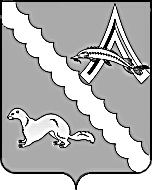 АДМИНИСТРАЦИЯ АЛЕКСАНДРОВСКОГО РАЙОНАТОМСКОЙ ОБЛАСТИПОСТАНОВЛЕНИЕРуководствуясь распоряжением Администрации Томской области от 16.03.2020 года № 139-ра «О дополнительных мерах по снижению рисков завоза и распространения новой коронавирусной инфекции (2019-nCoV), приказом Минкультуры России от 16.03.2020 № 357 (в редакции приказа Минкультуры России от 17.03.2020 № 363), Протоколом внеочередного заседания Штаба по оперативному реагированию по предупреждению распространения новой коронавирусной инфекции муниципального образования «Александровский район» от 30.03.2020 № 2, в целях усиления мер по недопущению распространения заболеваемости среди населения, предупреждения завоза и распространения новой коронавирусной инфекции, принимая во внимание сложившуюся сложную эпидемиологическую обстановку, ПОСТАНОВЛЯЮ:1. Внести в постановление Администрации Александровского района Томской области от 17.03.2020 № 283 «О дополнительных мерах по снижению рисков завоза и распространения новой коронавирусной инфекции (2019-nCoV)» следующие изменения: 1) изложить п. 5 в новой редакции:«5 Рекомендовать торговым предприятиям, находящихся на территории Александровского района ежедневно проводить мероприятия по дезинфекции, принимать меры для проведения комплекса санитарно-гигиенических и противоэпидемиологических мероприятий (уборка помещений, мытье мебели дверных ручек с использованием дезинфицирующих средств, ношение масок персоналом, проветривание помещений, обеззараживание воздушной среды).»2) дополнить пункт 5 подпунктами 5.1, 5.2, 5.3 следующего содержания:«5.1. Временно приостановить:1) с 30 марта 2020 года по 05 апреля 2020 года деятельность организаций общественного питания, за исключением дистанционной торговли и организации доставки готовой еды на адрес заказчика;2) с 28 марта 2020 года по 1 мая 2020 года деятельность ночных клубов (дискотек) и иных аналогичных объектов, кинотеатров (кинозалов), детских игровых комнат и других развлекательных центров, а также проведение развлекательных и досуговых мероприятий;3) с 30 марта 2020 года по 05 апреля 2020 года образовательный процесс Частного образовательного учреждения дополнительного профессионального образования автошкола «Исток», расположенного по адресу: 636760, Томская область, Александровский район, с. Александровское, ул. Партизанская, 9 стр. 3.5.2 Рекомендовать Храму святого благоверного князя Александра Невского, расположенного по адресу: 636760, Томская область, Александровский район, с.Александровское, ул. Юргина, 12  приостановить с 30 марта 2020 года по 05 апреля 2020 года мероприятия с массовым скоплением людей, ограничить режим работы, принимать меры по дезинфекции помещений для защиты граждан;5.3 Руководителям организаций сферы бытовых услуг, расположенных на территории Александровского района, рекомендовать организовать работу по предварительной записи, не создавать очереди клиентов, проводить термометрию клиентов, дезинфекцию помещений и инструментов, ограничить режим работы, а также применять превентивные меры для защиты граждан, рекомендованные Минпромторгом Российской Федерации в части касающейся оказания бытовых услуг». 2. Опубликовать настоящее постановление в газете «Северянка» и разместить на официальном сайте Администрации Александровского района http://www.alsadm.ru/. 3. Настоящее постановление вступает в силу с даты его подписания.4. Контроль за исполнением настоящего постановления оставляю за собой.30.03.2020                                                                                                                                                                     № 350с. Александровскоес. АлександровскоеО внесении изменений в постановление Администрации Александровского района от 17.03.2020  № 283 «О дополнительных мерах по снижению рисков завоза и распространения новой коронавирусной инфекции (2019-nCoV)»Глава Александровского районаКалинина А.А.2 55-65                                            В.П. Мумбер 